Приложение    КВН «Весёлая грамматика»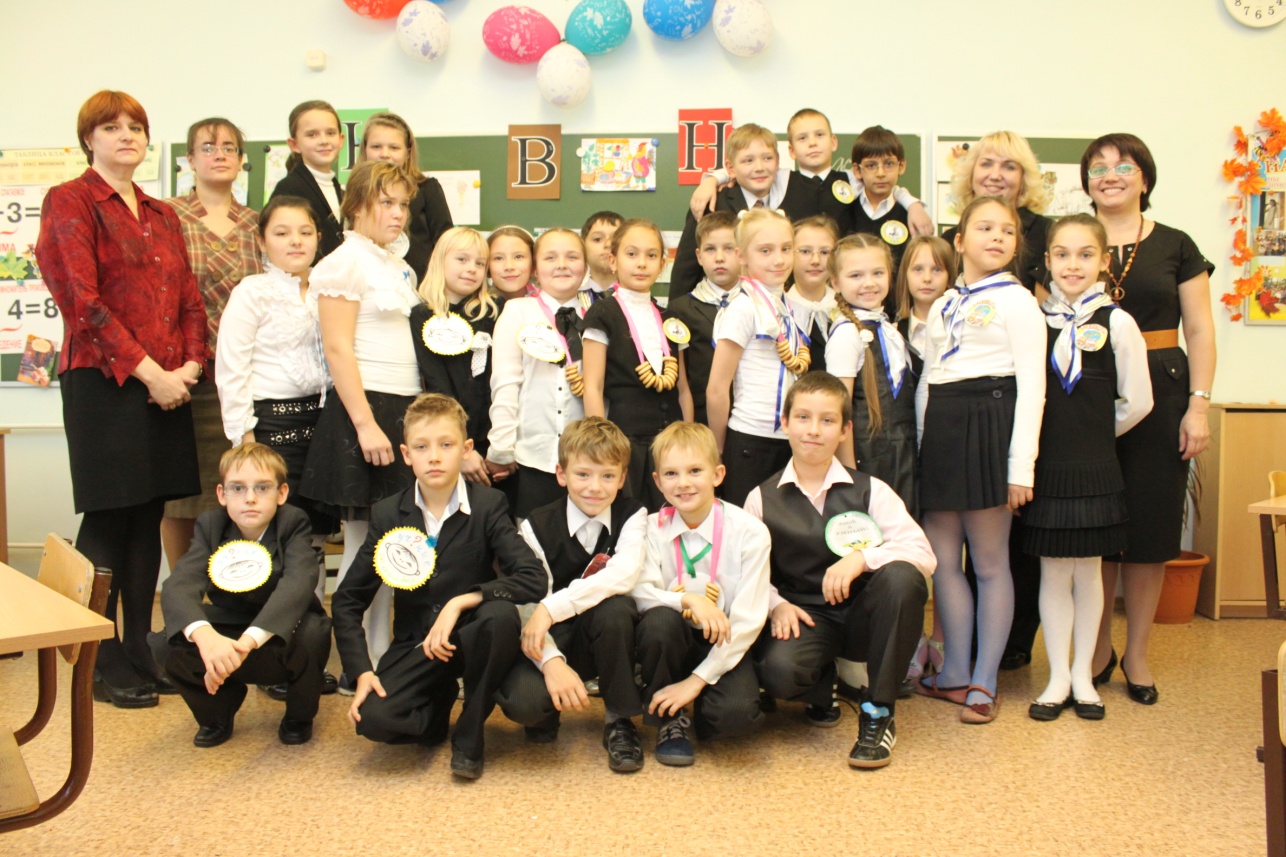 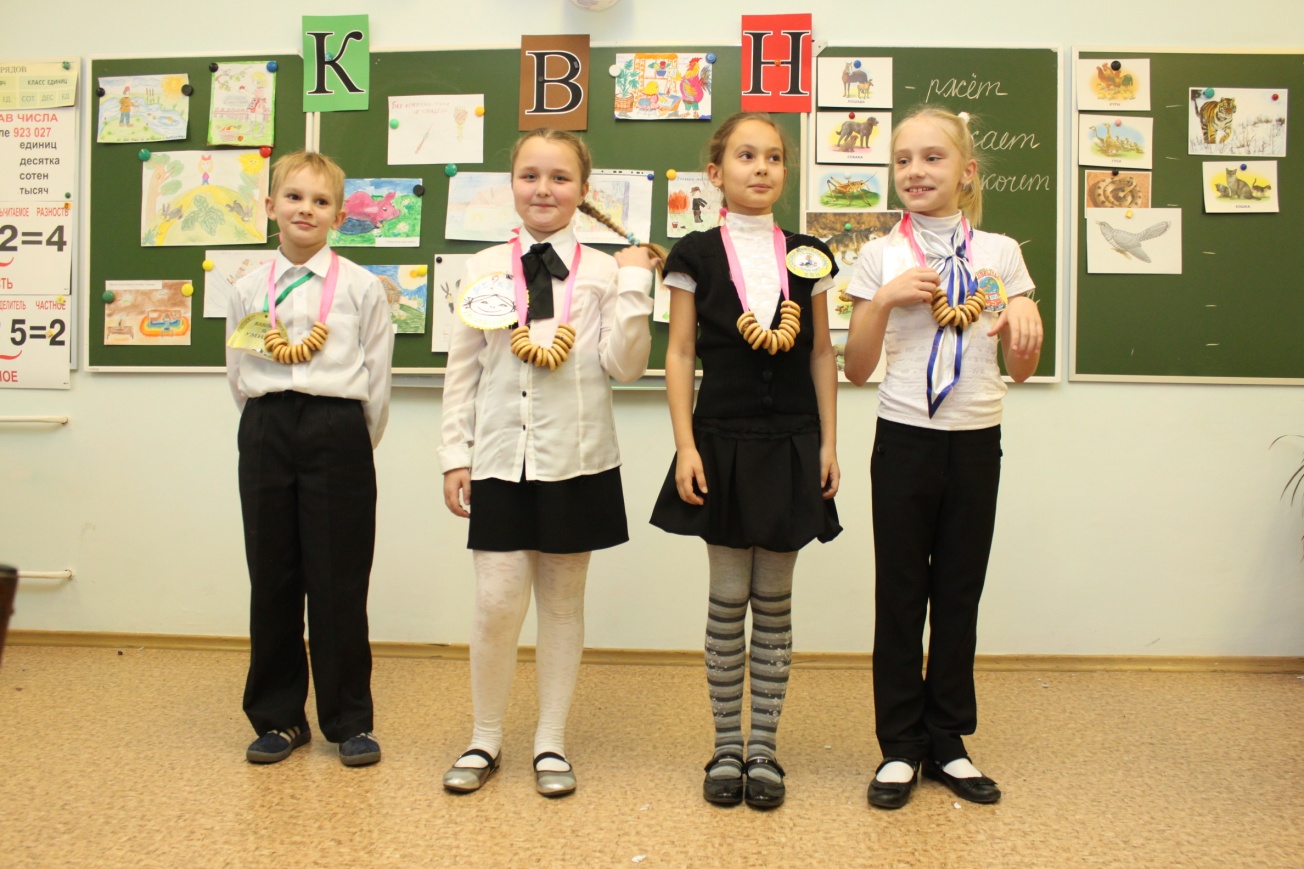 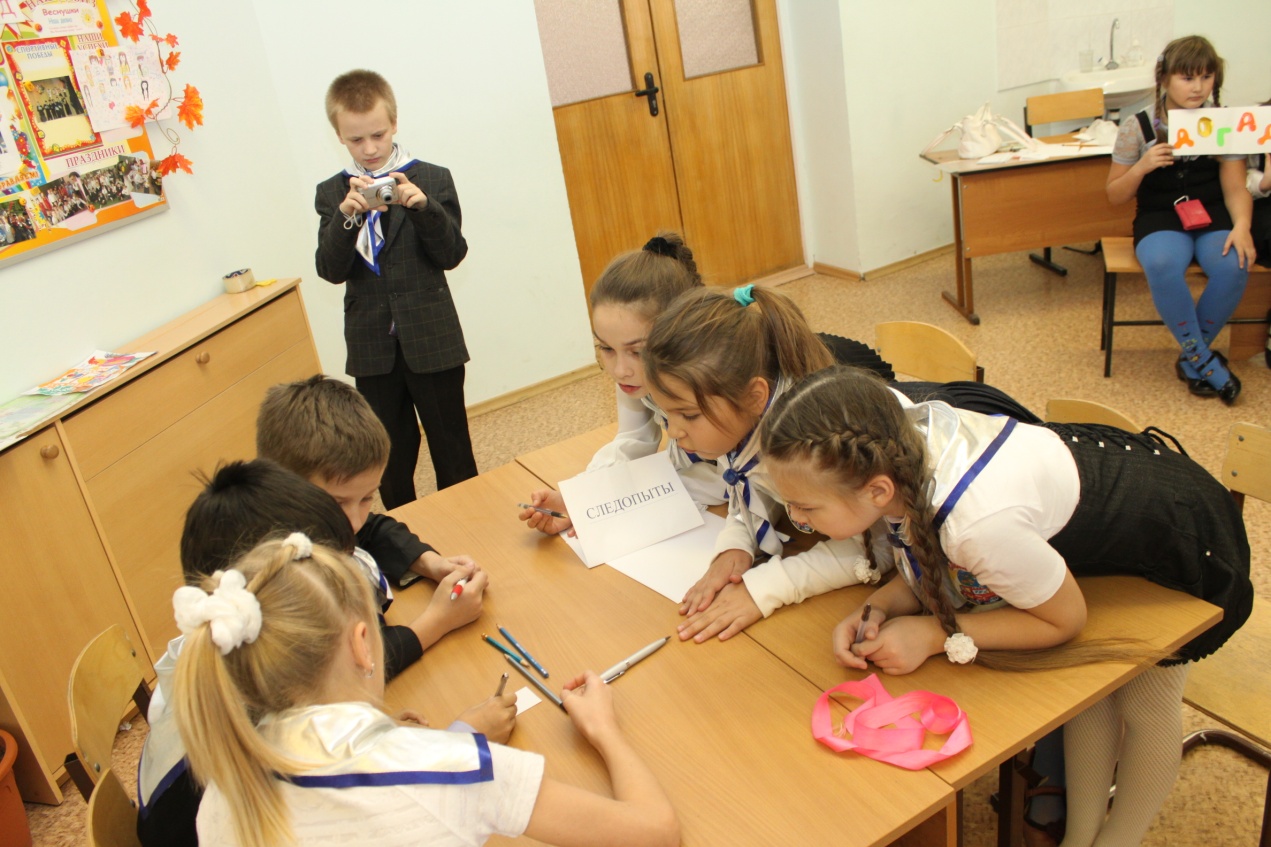 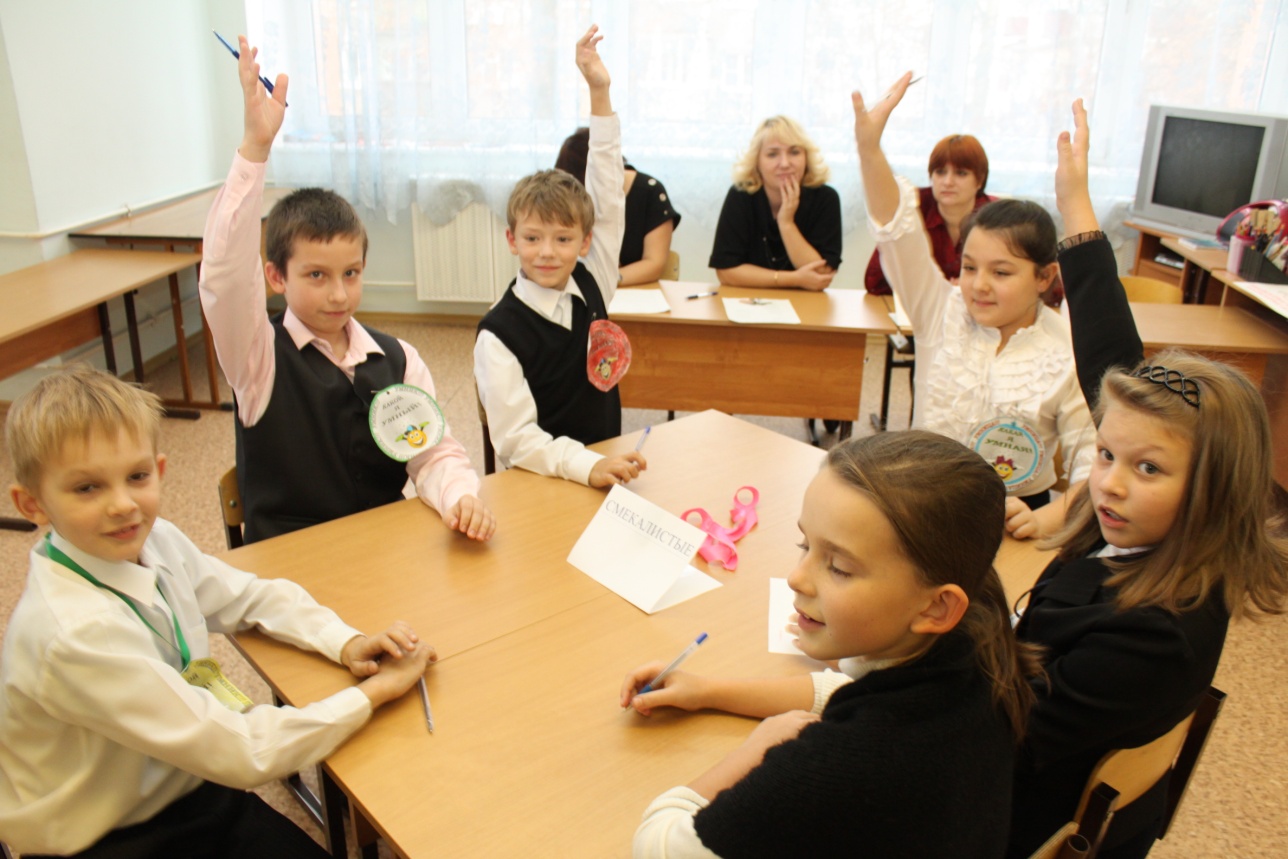 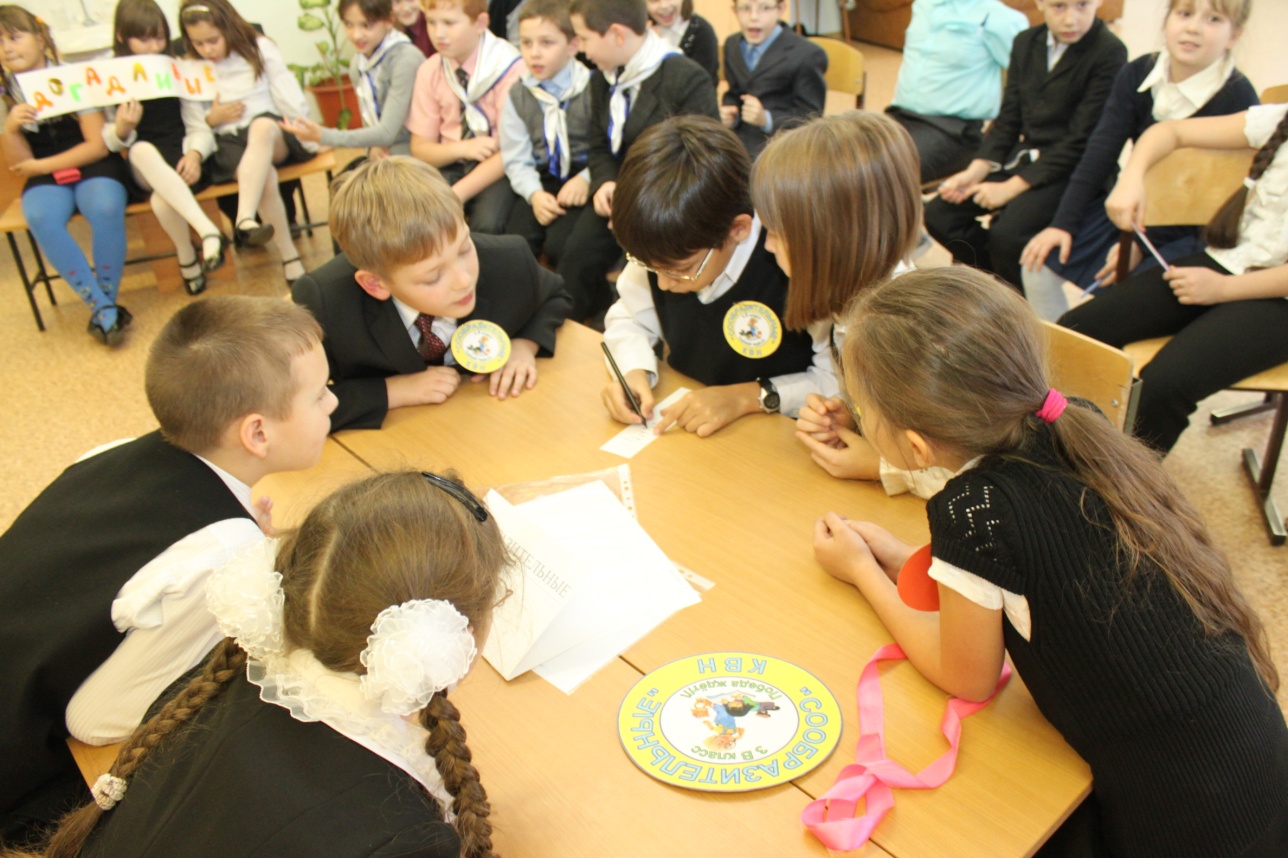 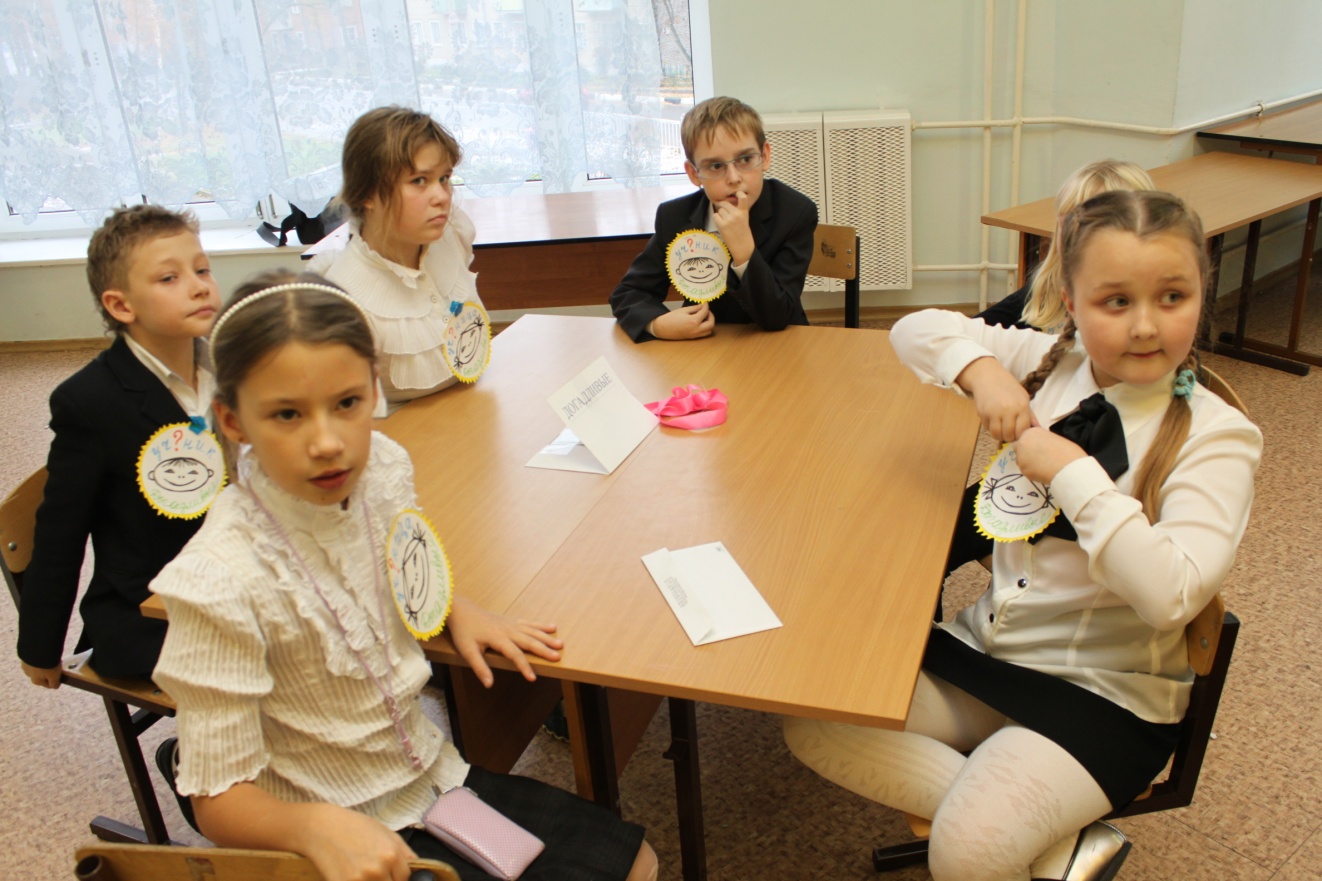 